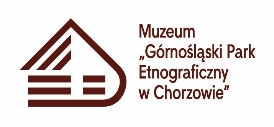 Muzeum „Górnośląski Park Etnograficzny w Chorzowie”Karta zgłoszeniowa na warsztaty tkackie dla początkujących pt. ”Między wątkiem a osnową”Kartę Zgłoszeniową należy wypełnić drukowanymi literami, następnie złożyć ją u Organizatora na 10 dni przed rozpoczęciem warsztatów: osobiście, przesłać pocztą, faksem lub mailem (tel./fax 32 2410–718,  mail: zacharyasz@muzeumgpe-chorzow.pl) oraz dokonać wpłat zgodnie z punktem 9. Regulaminu.Oświadczam, że zapoznałam/em się z „Regulaminem uczestnictwa w warsztatach dla dorosłych z zakresu rzemiosła i sztuki ludowej” dostępnym na stronie www.muzeumgpe-chorzoww.pl w zakładce: Edukacja, warsztaty popołudniowe lub w kasie Muzeum i akceptuję jego postanowienia.Wyrażam zgodę na przetwarzanie moich danych osobowych przez Muzeum „Górnośląski Park Etnograficzny w Chorzowie” ul. Parkowa 25, 41–500 Chorzów, na potrzeby warsztatów – art. 23 ust. 1 pkt. 1 i 5 ustawy z dnia 29 sierpnia 1997 r. o ochronie danych osobowych (Dz. U. z 2002 r. Nr 101 poz. 926 z późn. zm.) oraz na publikację mojego wizerunku w formie zdjęć i filmu w relacjach z warsztatów zamieszczonych w mediach oraz materiałach promocyjnych Organizatora. Podanie danych jest dobrowolne, a uczestnik ma możliwość wglądu do danych oraz ich poprawiania.Data …………………………  	 	Podpis uczestnika/czytelny……………………………………………………………….......Zgłaszam swój udział w 3-dniowych zajęciach warsztatowych w dniach …………..……………………………………….. 2017 r. 
w godzinach 17.00–20.00Zgłaszam swój udział w 3-dniowych zajęciach warsztatowych w dniach …………..……………………………………….. 2017 r. 
w godzinach 17.00–20.00Zgłaszam swój udział w 3-dniowych zajęciach warsztatowych w dniach …………..……………………………………….. 2017 r. 
w godzinach 17.00–20.002017 rokTkanie na krosnach dywaników-szmaciakówCena: 90 złTkanie krajek na  bardku i tabliczkachCena: 60 złImię i Nazwisko e-mail Telefon Adres Prosimy o zaznaczenie formy potwierdzenia wpłaty:faktura ……..paragon …….faktura ……..paragon …….